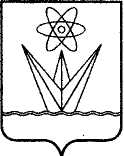 АДМИНИСТРАЦИЯЗАКРЫТОГО АДМИНИСТРАТИВНО-ТЕРРИТОРИАЛЬНОГО ОБРАЗОВАНИЯ ГОРОДА  ЗЕЛЕНОГОРСКА КРАСНОЯРСКОГО КРАЯП О С Т А Н О В Л Е Н И Е 26.09.2019                                    г. Зеленогорск                                        № 169-пО внесении изменений в постановление Администрации ЗАТО г. Зеленогорскаот 31.08.2018 № 165-п «Об утвержденииПримерного положения об оплате трудаработников муниципальных бюджетных и казенных учреждений, находящихся в ведении МКУ «КФиС»На основании Трудового кодекса Российской Федерации, в соответствии с постановлением  Администрации ЗАТО г. Зеленогорска от   14.03.2019 № 47-п «Об утверждении Положения о системе оплаты труда работников муниципальных учреждений города Зеленогорска», в связи с индексацией (увеличением) размеров окладов (должностных окладов), ставок заработной платы работников бюджетной сферы с 01.10.2019 на 4,3%, руководствуясь Уставом города,ПОСТАНОВЛЯЮ:Внести в постановление Администрации ЗАТО г. Зеленогорска от 31.08.2018 № 165-п «Об утверждении Примерного положения об оплате труда работников муниципальных бюджетных и казенных учреждений, находящихся в ведении МКУ «КФиС» следующие изменения:В констатирующей части слова «от 22.11.2016 № 313-п «Об утверждении Положения о системе оплаты труда работников муниципальных бюджетных и казенных учреждений города Зеленогорска» заменить словами «от 14.03.2019 № 47-п «Об утверждении Положения о системе оплаты труда работников муниципальных учреждений города Зеленогорска».Пункт 4 изложить в следующей редакции:«4. Контроль за выполнением настоящего постановления возложить на заместителя Главы ЗАТО г. Зеленогорска по вопросам социальной сферы.».В приложении: В пункте 1.1 слова «Положением о системе оплаты труда работников муниципальных бюджетных и казенных учреждений города Зеленогорска» заменить словами «Положением о системе оплаты труда работников муниципальных учреждений города Зеленогорска».Пункт 3.4.1 изложить в следующей редакции:«3.4.1. Доплата за работу в ночное время производится работникам учреждений в соответствии со статьей 154 Трудового кодекса Российской Федерации и постановлением Правительства Российской Федерации от 22.07.2008 № 554 «О минимальном размере повышения оплаты труда за работу в ночное время». Конкретные размеры доплат работникам учреждений за работу в ночное время устанавливаются коллективными договорами, локальными нормативными документами учреждений или трудовыми договорами.».В пункте 4.5:- в первом абзаце слова «порядком их осуществления,» исключить;- во втором абзаце после слов «детализируются,» дополнить словами «конкретизируются, дополняются и».Пункты 5.17, 5.18 изложить в следующей редакции:«5.17. Распределение фондов стимулирования руководителей учреждений по видам выплат стимулирующего характера, подведение итогов выполнения руководителями учреждений критериев оценки результативности и качества деятельности и условий выплат стимулирующего характера, установленных приложениями № 8 и № 11 к настоящему примерному положению, осуществляется рабочей группой по установлению выплат стимулирующего характера, созданной приказом МКУ «КФиС» (далее – рабочая группа).Рабочая группа принимает решения в виде рекомендаций о размерах выплат стимулирующего характера.Решения принимаются открытым голосованием при условии присутствия не менее половины членов рабочей группы, простым большинством голосов и оформляются протоколами.5.18. Выплаты стимулирующего характера руководителям учреждений устанавливаются по каждому виду выплат стимулирующего характера раздельно на основании распоряжений Администрации ЗАТО г. Зеленогорска:- по ходатайству МКУ «КФиС» - в отношении персональных выплат;- с учетом рекомендаций рабочей группы о размерах выплат стимулирующего характера - в отношении выплат за важность выполняемой работы, степень самостоятельности и ответственности при выполнении поставленных задач, за качество выполняемых работ и по итогам работы (за полугодие).».1.3.5. Приложение № 1 изложить в редакции согласно приложению к настоящему постановлению.2. Настоящее постановление вступает в силу в день, следующий за днем его опубликования в газете «Панорама», и распространяется на правоотношения, возникшие с 01.10.2019.Глава ЗАТО г. Зеленогорска			           	            М.В. СперанскийПриложение к постановлению Администрации ЗАТО г. Зеленогорска от 26.09.2019 № 169-пМинимальные размеры окладов (должностных окладов), ставок заработной платы1. Минимальные размеры окладов (должностных окладов), ставок заработной платы должностей работников физической культуры и спорта:1.1. Физкультурно-спортивные организации, осуществляющие обучение: 1.1.1. Профессиональная квалификационная группа (далее - ПКГ) должностей работников физической культуры и спорта должностей первого уровня:1.1.2. ПКГ должностей работников физической культуры и спорта должностей второго уровня: Иные учреждения:1.2.1. ПКГ должностей работников физической культуры и спорта должностей первого уровня:1.2.2. ПКГ должностей работников физической культуры и спорта должностей второго уровня:2. Минимальные размеры окладов (должностных окладов), ставок заработной платы должностей работников образования: 2.1. ПКГ должностей работников учебно-вспомогательного персонала первого уровня:2.2. ПКГ должностей работников учебно-вспомогательного персонала второго уровня:2.3. ПКГ должностей педагогических работников:3. Минимальные размеры окладов (должностных окладов), ставок заработной платы общеотраслевых должностей руководителей, специалистов и служащих: 3.1. ПКГ «Общеотраслевые должности служащих первого уровня»:3.2. ПКГ «Общеотраслевые должности служащих второго уровня»:3.3. ПКГ «Общеотраслевые должности служащих третьего уровня»:4. Минимальные размеры окладов (должностных окладов), ставок заработной платы должностей медицинских и фармацевтических работников:4.1. ПКГ «Средний медицинский и фармацевтический персонал»:4.2. ПКГ «Врачи и провизоры»:5. Минимальные размеры окладов (должностных окладов), ставок заработной платы общеотраслевых профессий рабочих:5.1. ПКГ «Общеотраслевые профессии рабочих первого уровня»:5.2. ПКГ «Общеотраслевые профессии рабочих второго уровня»:6. Минимальные размеры окладов (должностных окладов), ставок заработной платы должностей работников культуры, искусства и кинематографии:6.1. ПКГ «Должности работников культуры, искусства и кинематографии ведущего звена»:7. Минимальные размеры окладов (должностных окладов), ставок заработной платы по должностям, не включенным  в профессиональные квалификационные группы:Приложение № 1                                                              к Примерному положению об оплате труда работников муниципальных бюджетных и казенных учреждений, находящихся в ведении Муниципального казенного учреждения «Комитет по делам физической культуры и спорта г. Зеленогорска»         Квалификационные уровни          Минимальный размер оклада  
  (должностного оклада), ставки заработной платы, руб.2 квалификационный уровень                5 479         Квалификационные уровни          Минимальный размер оклада  
  (должностного оклада), ставки заработной платы, руб.1 квалификационный уровень                6 8722 квалификационный уровень                8 2183 квалификационный уровень                8 533         Квалификационные уровни          Минимальный размер оклада  
  (должностного оклада), ставки заработной платы, руб.квалификационный уровень               5 002         Квалификационные уровни          Минимальный размер оклада  
  (должностного оклада), ставки заработной платы, руб.1 квалификационный уровень                6 2752 квалификационный уровень                7 5033 квалификационный уровень                7 790        Квалификационные уровни         Минимальный размер оклада  
  (должностного оклада), ставки заработной платы, руб.3 099        Квалификационные уровни         Минимальный размер оклада  
  (должностного оклада), ставки заработной платы, руб.1 квалификационный уровень              4 5582 квалификационный уровень              5 002        Квалификационные уровни         Минимальный размер оклада  
  (должностного оклада), ставки заработной платы, руб.1 квалификационный уровень              5 6242 квалификационный уровень              6 0643 квалификационный уровень              6 5424 квалификационный уровень7 018        Квалификационные уровни         Минимальный размер оклада  
  (должностного оклада), ставки заработной платы, руб.1 квалификационный уровень              3 0992 квалификационный уровень              3 269        Квалификационные уровни         Минимальный размер оклада  
  (должностного оклада), ставки заработной платы, руб.1 квалификационный уровень              3 4392 квалификационный уровень              3 779        Квалификационные уровни         Минимальный размер оклада  
  (должностного оклада), ставки заработной платы, руб.       1 квалификационный уровень       3 779       2 квалификационный уровень       4 152       3 квалификационный уровень       4 558       4 квалификационный уровень       5 479       5 квалификационный уровень       6 397        Квалификационные уровни         Минимальный размер оклада  
  (должностного оклада), ставки заработной платы, руб.3 квалификационный уровень              5 001        Квалификационные уровни         Минимальный размер оклада  
  (должностного оклада), ставки заработной платы, руб.2 квалификационный уровень              6 872        Квалификационные уровни         Минимальный размер оклада  
  (должностного оклада), ставки заработной платы, руб.1 квалификационный уровень              2 662        Квалификационные уровни         Минимальный размер оклада  
  (должностного оклада), ставки заработной платы, руб.1 квалификационный уровень              3 0992 квалификационный уровень              3 7793 квалификационный уровень              4 152        Квалификационные уровни         Минимальный размер оклада  
  (должностного оклада), ставки заработной платы, руб.5 479Должности, не вошедшие в профессиональные квалификационные группыМинимальный размер оклада  
(должностного оклада), ставки
    заработной платы, руб.Водитель снегоочистительной техники (тракторист)                             3 438Главный инженер7 965Специалист по охране труда	3 779Ведущий специалист по охране труда	5 479Специалист по охране труда II категории4 152Специалист по охране труда I категории4 558Специалист в сфере закупок  I категории4 558Начальник отдела (структурного подразделения)7 965Специалист по безопасности дорожного движения3 779